	ПРОЄК                                                                                                                          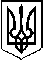 У К Р А Ї Н АП Е Р Е Г І Н С Ь К А   С Е Л И Щ Н А    Р А Д АВосьме демократичне скликанняДванадта сесіяР І Ш Е Н Н Явід  _________2021 № ______-12/2021смт. Перегінське  Про відмову в наданні дозволу на розробленняпроекту землеустрою щодо відведенняземельної ділянки   Розглянувши  заяви  громадян  та юридичних осіб, графічні матеріали бажаного місця розташування земельних ділянок, керуючись ст. 12,  118, 135, 136 Земельного Кодексу України та ст. 26 Закону  України «Про місцеве самоврядування  в Україні», враховуючи пропозиції комісії містобудування, будівництва, земельних відносин, екології та охорони навколишнього середовища, селищна рада ВИРІШИЛА:1.Відмовити гр. Депутату в наданні дозволу на розроблення проекту землеустрою щодо відведення земельної ділянки у власність для ведення особистого селянського господарства, площею 2,00 га,  у зв’язку з тим, що вказана в заяві та в доданих до них графічних матеріалах земельна ділянка включена в Перелік земельних ділянок сільськогосподарського призначення,  що  підлягають передачі їх у користування (оренду) на конкурентних засадах (на земельних торгах) за межами населених пунктів Перегінської селищної ради Калуського району, Івано-Франківської області. Таким чином відповідно  частині 3 статті 136 Земельного кодексу України, а саме: включені до переліку земельних ділянок державної чи комунальної власності або прав на них, які виставлені на земельні торги, не можуть відчужуватися, передаватися в заставу, надаватися у користування до завершення торгів.2.Відмовити гр. Романко в наданні дозволу на розроблення проекту землеустрою щодо відведення земельної ділянки у власність для ведення особистого селянського господарства, площею 2,00 га,  у зв’язку з тим, що вказана в заяві та в доданих до них графічних матеріалах земельна ділянка включена в Перелік земельних ділянок сільськогосподарського призначення,  що  підлягають передачі їх у користування (оренду) на конкурентних засадах (на земельних торгах) за межами населених пунктів Перегінської селищної ради Калуського району, Івано-Франківської області. Таким чином відповідно  частині 3 статті 136 Земельного кодексу України, а саме: включені до переліку земельних ділянок державної чи комунальної власності або прав на них, які виставлені на земельні торги, не можуть відчужуватися, передаватися в заставу, надаватися у користування до завершення торгів.3.Відмовити гр. Романко в наданні дозволу на розроблення проекту землеустрою щодо відведення земельної ділянки у власність для ведення особистого селянського господарства, площею 2,00 га,  у зв’язку з тим, що вказана в заяві та в доданих до них графічних матеріалах земельна ділянка включена в Перелік земельних ділянок сільськогосподарського призначення,  що  підлягають передачі їх у користування (оренду) на конкурентних засадах (на земельних торгах) за межами населених пунктів Перегінської селищної ради Калуського району, Івано-Франківської області. Таким чином відповідно  частині 3 статті 136 Земельного кодексу України, а саме: включені до переліку земельних ділянок державної чи комунальної власності або прав на них, які виставлені на земельні торги, не можуть відчужуватися, передаватися в заставу, надаватися у користування до завершення торгів.4.Контроль за виконанням даного рішення покласти на постійну комісію з питань містобудування, будівництва, земельних відносин, екології, охорони навколишнього середовища(Пайш І.М.).Селищний голова 						                                Ірина ЛЮКЛЯН